LEBENSLAUF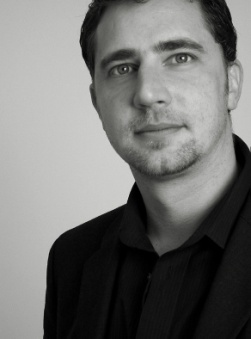 Dipl.-Ing. der Landschaftsplanung und -pflegeMartin MusterPERSÖNLICHE INFORMATIONEN___________________StraßeMusterstrasse 76Ort1190 WienTelefon+43664 555 55 55E-Mailvorname.nachname@muster.atStaatsbürgerschaftÖsterreich Geburtsort HimmelbergGeburtsdatum15. September 1988AUSBILDUNG__________________________________________________Mär. 2010 – Jun. 2012Universität für Bodenkultur WienMasterstudium Landschaftsplanung und 
Landschaftsarchitektur mit Spezialisierung in:Naturschutz und LandschaftsökologieUmweltplanung und –beratungEDV in LandschaftsplanungMasterarbeit am Institut für Freiraumgestaltung und 
Landschaftspflege zum Thema Vegetationsökologische 
Untersuchungen der Wälder des Südburgenländischen Hügel- 
und Terrassenlandes, Prof. Hermann Schacht, Prof. Erich HüblFeb. 2011 – Jul. 2011Cranfield University, UK,  Erasmus - AuslandsaufenthaltAbsolvierte Kurse: Landscape Ecology, Land, Social Resource 
Survey and Planning und Principles of SustainabilityOkt. 2006 – Feb. 2010Universität für Bodenkultur WienBachelorstudium Landschaftsplanung und LandschaftsarchitekturBachelorarbeit am Institut für Ingenieurbiologie zum Thema Trockensteinmauerbau – Durchführung und Dokumentation der verschiedenen Mauerbausysteme, Prof. FlorinethJun. 2006Bundesrealgymnasium FeldkirchenMatura mit Auszeichnung abgeschlossen, naturwissenschaftlicher ZweigBERUFSERFAHRUNG_______________________________________________________Aug. 2011 – laufendLiving Garden Gartengestaltung e.U., WienPlanen und Zeichnen von Bepflanzungs-, Entwurf- und EinreichplänenOkt. 2009 – Jan. 2011Biotop Landschaftsgestaltung GmbH., Weidling Assistent bei Planungen von Schwimmteichen und GartengestaltungsprojektenMai – Sep. 2009ITA gem.GmbH, Gänserndorf-SüdPraktikant für sozialen Gartenbau, Betreuung von Jugendlichen
 mit Behinderung, Aussaat und Setzen von PflanzenTÄTIGKEITEN NEBEN DEM STUDIUM________________________________________________Okt. 2008 – Feb. 2009DO & CO Party-Service & Catering GmbH, WienCateringJul. – Aug. 2007, 2008Der Standard, WienTelefonmarketing, KundendatenbankbetreuungPROJEKTE UNIVERSITÄR______________________________________________________WS 2008Institut für Freiraumgestaltung, Prof. Frohmann„Siedlung Schöpfwerk – Freiflächenplanung“Neugestaltung der Innenhofflächen mit Beteiligung der Bewohner mit EndpräsentationZIVILDIENST________________________________________________________Jun. 1999 – Mai 2000Caritas Socialis, Wien Altenpflege, Betreuung alter Personen zu Hause und BüroorganisationZUSATZ-QUALIFIKATIONEN________________________________________________________
SeminareRhetorik und Präsentationstechnik (Alumnidachverband)Projektmanagement (im Rahmen von Wahlfächern)AusbildungenAbfallbeauftragter, SprengbefugterSPRACHEN UND 
EDV KENNTNISSE________________________________________________________
DeutschMutterspracheEnglischVerhandlungsfähig TOEFL - Test of English as a Foreign Language (2009)FranzösischSehr gute KenntnisseSpanischBasiskenntnissePCMS Office (Word, Excel, Power Point, Access), AutoCAD 14, ArcView, VectorWorksFührerscheinKlasse B, eigener PKW vorhandenHOBBIES, INTERESSEN
________________________________________________________
VolleyballGründung eines Volleyballvereines und Übernahme der Funktion als ObmannStädtereisen in Europa und Sprachen, Schifahren, Mountainbiking